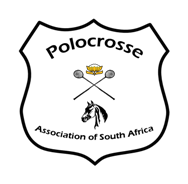 InvitationPASA unofficial limited handicap Junior Development and Veteran Tour to Bulawayo, ZimbabweDATE:  14th to 18th April 2022Dear Pasa Junior playersFor the past two seasons we have sent a scholars development team to Bulawayo, the tours have been very successful and fun events. The Polocrosse Association of Zimbabwe have kindly invited us to participate in a similar event again this year, Should you be interested in being considered for this tour to Bulawayo please submit your name to me, via email, before the 10 March 2022.  PASA selectors will then select teams from the submitted names.  Criteria:We are looking for a maximum of 8 girls and 8 boysAges from 12 to 21 years old Handicaps between 1 and 4, we have a little leeway here. You must be an affiliated PASA member.We can take slightly younger or older players if needs be.You must have a valid passportPASA Unofficial limited handicap Veteran Tour to BulawayoDear VeteransThe Zimbabwean Polocrosse Association have extended their invitation to our Veteran community to play in a limited handicap tournament against their veteran team. This tournament will run alongside the Junior Development games and promises to be a great experience and the highlight of your 2022 season!Please could you submit your names to our Veteran Coordinator, Patrick O’Sullivan before the 10th March 2022.Criteria:If your child is playing in the Jnr Dev team and you are a veteran, you should play!Ladies over 35 and Men over 40years of ageAny handicap player will be considered, we will build a team to match the Zim teamYou must be able to ride someone else’s horseTravel insuranceYou must have a valid passportGeneral:You will need make your own transport arrangements to Bulawayo and back either drive or fly. We will communicate once teams are selected and try and travel in groups where feasible.Once you are in Bulawayo, you will be provided with accommodation at no charge, this will include your parents if they choose to travel with you.Playing kit will be kept down to the minimum. Two playing shirts and a numnah if required. The approximate cost of for kit will be R1200 per player. PASA will not be responsible for any money lost on flights should the South African Government change the covid levels and prohibit travel at the last minute. It would be better to book flights closer to the departure times with the option to change the dates.South African and Zimbabwean Covid regulations at the time may require you to have a negative Covid test prior to departure and prior to returning to SA. The cost for a test in Bulawayo ranges from UDS30 to USD50.  JUnior Development Tour and Veterans tour to Zimbabawe14th to 18th April 2022Karen CockerPASA Jnr President/ International liaison0827423052gpcocker@mweb.co.zaPATRICK O’SULLIVAN______________________________PASA Veterans CoordinatorPhone:0825729333Email:osullivanp@agricare.co.zaInvitationPASA unofficial limited handicap Junior Development and Veteran Tour to Bulawayo, ZimbabweDATE:  14th to 18th April 2022Dear Pasa Junior playersFor the past two seasons we have sent a scholars development team to Bulawayo, the tours have been very successful and fun events. The Polocrosse Association of Zimbabwe have kindly invited us to participate in a similar event again this year, Should you be interested in being considered for this tour to Bulawayo please submit your name to me, via email, before the 10 March 2022.  PASA selectors will then select teams from the submitted names.  Criteria:We are looking for a maximum of 8 girls and 8 boysAges from 12 to 21 years old Handicaps between 1 and 4, we have a little leeway here. You must be an affiliated PASA member.We can take slightly younger or older players if needs be.You must have a valid passportPASA Unofficial limited handicap Veteran Tour to BulawayoDear VeteransThe Zimbabwean Polocrosse Association have extended their invitation to our Veteran community to play in a limited handicap tournament against their veteran team. This tournament will run alongside the Junior Development games and promises to be a great experience and the highlight of your 2022 season!Please could you submit your names to our Veteran Coordinator, Patrick O’Sullivan before the 10th March 2022.Criteria:If your child is playing in the Jnr Dev team and you are a veteran, you should play!Ladies over 35 and Men over 40years of ageAny handicap player will be considered, we will build a team to match the Zim teamYou must be able to ride someone else’s horseTravel insuranceYou must have a valid passportGeneral:You will need make your own transport arrangements to Bulawayo and back either drive or fly. We will communicate once teams are selected and try and travel in groups where feasible.Once you are in Bulawayo, you will be provided with accommodation at no charge, this will include your parents if they choose to travel with you.Playing kit will be kept down to the minimum. Two playing shirts and a numnah if required. The approximate cost of for kit will be R1200 per player. PASA will not be responsible for any money lost on flights should the South African Government change the covid levels and prohibit travel at the last minute. It would be better to book flights closer to the departure times with the option to change the dates.South African and Zimbabwean Covid regulations at the time may require you to have a negative Covid test prior to departure and prior to returning to SA. The cost for a test in Bulawayo ranges from UDS30 to USD50.  